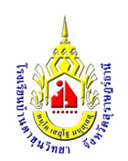 กิจกรรมลดเวลาเรียน เพิ่มเวลารู้   ระดับชั้นมัธยมศึกษาปีที่  1    ภาคเรียนที่  2  ปีการศึกษา 2561ชื่อกิจกรรม............................................................................... วัน........................... คาบ 8-9ครูผู้สอน............................................................................................. ห้องเรียน..........................ลงชื่อ..................................................................... ครูผู้สอน                                           ( …………………………………………………………. )กิจกรรมลดเวลาเรียน เพิ่มเวลารู้   ระดับชั้นมัธยมศึกษาปีที่  2    ภาคเรียนที่  2  ปีการศึกษา 2561ชื่อกิจกรรม............................................................................... วัน........................... คาบ 8-9ครูผู้สอน............................................................................................. ห้องเรียน..........................ลงชื่อ..................................................................... ครูผู้สอน                                           ( …………………………………………………………. )กิจกรรมลดเวลาเรียน เพิ่มเวลารู้   ระดับชั้นมัธยมศึกษาปีที่  3    ภาคเรียนที่  2  ปีการศึกษา 2561ชื่อกิจกรรม............................................................................... วัน........................... คาบ 8-9ครูผู้สอน............................................................................................. ห้องเรียน..........................ลงชื่อ..................................................................... ครูผู้สอน                                           ( …………………………………………………………. )ที่ชื่อ-สกุลชั้นเลขที่หมายเหตุ123456789101112131415161718192021222324252627282930ที่ชื่อ-สกุลชั้นเลขที่หมายเหตุ123456789101112131415161718192021222324252627282930ที่ชื่อ-สกุลชั้นเลขที่หมายเหตุ123456789101112131415161718192021222324252627282930